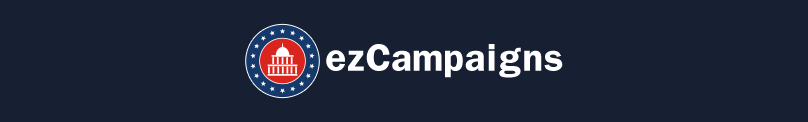 Analysis of the Montgomery County Executive Race (2018)A very good friend/entrepreneur wanted me to do some assessment of the County Executive Race for 2018 election cycle.Announced CandidatesCouncilman Roger Berliner Councilman George LeventhalCouncilman Marc ElrichSenator Cheryl Kagan (Considering)
Election Results 2006Ike Leggett 64,382 (61.3%)Steven Silverman 37,279 (35,4%)Robert Fustero 3,318 (3.3%)Total Voted 105,000
Election Results 2014 (Primary)Ike Leggett 40,122 (45.6%)Doug Duncan 28,296 (32.1%)Phil Andrew 19,589  (22.3%)Total Voted 88,000
Election Results 2010 Ike Leggett (Unopposed) 64,000 Elections 2018Historically about 105,000 voters will turn outDue to Congressional races and open seats about 120,000 voters will turn outIn a 4 or 5 way race, anyone who will have 40,000 votes will win the election and could be 35KCash in HandRoger Berliner $1,000Marc Elrich $ 1,000George Leventhal $ 250,000 ($ 45K Raised & $ 196,000 Matching Fund)Cheryl Kagan $ 78,000Roger and Marc will probably file their reports soon and may get public funding as wellHow Does Matching Fund Works?County Executive candidates - $6 for each dollar of the first $50 of a qualifying contribution received from a County resident, $4 for each dollar for the second $50 and $2 for each remaining dollar received up to the maximum contribution.Conclusion & RecommendationNeed to get smaller contributions from many donors in the county $ 50 to $ 100 or $150Need about 500 to 1000 donors who could donate $ 100 in the countyRaising money from outside with County may not help the campaign